RASSEMBLEMENT POUR LA LIBERTE DE MANIFESTER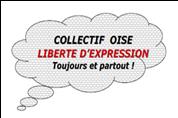  LE 13 AVRIL 2019 à  15 H – BEAUVAISNous demandons l’abrogation de la  LOI n°2019-290 dite loi“anticasseurs” NOM - PRENOMADRESSE ou COURRIELsignatureCOLLECTIF OISE DE LA LIBERTE D’EXPRESSION : LIGUE DES DROITS DE L’HOMME BEAUVAIS,  ANACR-OISE, ATTAC OISE, CERCLE CONDORCET OISE, LIBRE PENSEE DE L’OISE, SOLIDARITE MIGRANTS BEAUVAIS, AFPS BEAUVAIS, LE JOURNAL LE CHAHUT, LES AMIS DU MONDE DIPLOMATIQUE DE L’OISE,    FSU OISE, PCF OISE, LA FRANCE INSOUMISE DU BEAUVAISIS